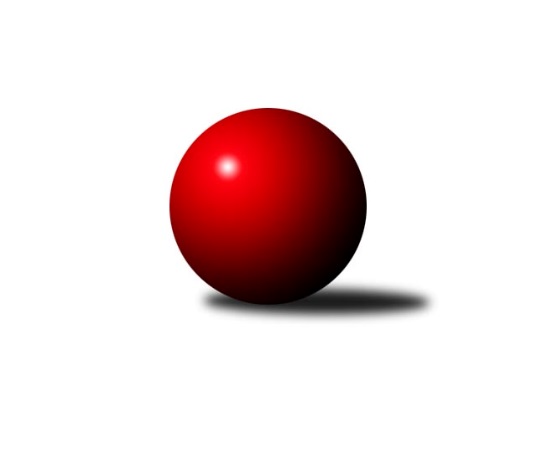 Č.7Ročník 2023/2024	29.10.2023Nejlepšího výkonu v tomto kole: 2724 dosáhlo družstvo: SK Žižkov CMistrovství Prahy 1 2023/2024Výsledky 7. kolaSouhrnný přehled výsledků:KK DP Praha	- KK Konstruktiva C	6:2	2569:2528	7.0:5.0	23.10.AC Sparta B	- SK Meteor Praha B	2:6	2487:2660	3.0:9.0	23.10.TJ Kobylisy B	- TJ Kobylisy A	3:5	2278:2280	6.0:6.0	24.10.SK Žižkov C	- SK Uhelné sklady	6:2	2724:2240	7.0:5.0	25.10.TJ Rudná	- SK Žižkov B	5:3	2617:2604	4.5:7.5	25.10.SC Olympia Radotín	- VSK ČVUT 		dohrávka		8.12.SK Meteor C	- KK Slavia Praha		dohrávka		15.12.Tabulka družstev:	1.	SK Žižkov C	7	5	0	2	35.0 : 21.0 	48.0 : 36.0 	 2615	10	2.	TJ Kobylisy A	7	5	0	2	32.5 : 23.5 	41.5 : 42.5 	 2439	10	3.	SK Uhelné sklady	7	4	1	2	30.0 : 26.0 	45.0 : 39.0 	 2419	9	4.	SK Meteor Praha B	6	4	0	2	29.5 : 18.5 	44.5 : 27.5 	 2537	8	5.	TJ Rudná	4	3	1	0	21.0 : 11.0 	24.5 : 23.5 	 2619	7	6.	KK Slavia Praha	5	3	1	1	23.0 : 17.0 	29.0 : 31.0 	 2510	7	7.	KK Konstruktiva C	6	3	1	2	25.0 : 23.0 	33.5 : 38.5 	 2501	7	8.	TJ Kobylisy B	7	2	1	4	27.0 : 29.0 	43.0 : 41.0 	 2394	5	9.	AC Sparta B	7	2	1	4	22.5 : 33.5 	39.5 : 44.5 	 2469	5	10.	SC Olympia Radotín	5	2	0	3	20.0 : 20.0 	29.5 : 30.5 	 2461	4	11.	KK DP Praha	6	2	0	4	18.0 : 30.0 	26.0 : 46.0 	 2424	4	12.	SK Meteor C	5	1	1	3	16.0 : 24.0 	28.5 : 31.5 	 2398	3	13.	SK Žižkov B	7	1	1	5	22.5 : 33.5 	44.5 : 39.5 	 2489	3	14.	VSK ČVUT	5	1	0	4	14.0 : 26.0 	27.0 : 33.0 	 2402	2Podrobné výsledky kola:	 KK DP Praha	2569	6:2	2528	KK Konstruktiva C	Jaroslav Vondrák	 	 202 	 204 		406 	 0:2 	 444 	 	205 	 239		Samuel Fujko	Jiří Brada	 	 229 	 226 		455 	 2:0 	 403 	 	184 	 219		Petr Barchánek	Petra Švarcová	 	 208 	 202 		410 	 1:1 	 396 	 	185 	 211		Ivan Harašta	Jan Novák	 	 259 	 190 		449 	 1:1 	 428 	 	212 	 216		Libuše Zichová	Miroslav Tomeš	 	 209 	 212 		421 	 2:0 	 411 	 	206 	 205		Petra Vesecká	Jindřich Málek	 	 213 	 215 		428 	 1:1 	 446 	 	233 	 213		Stanislav Veseckýrozhodčí:  Vedoucí družstevNejlepší výkon utkání: 455 - Jiří Brada	 AC Sparta B	2487	2:6	2660	SK Meteor Praha B	Vít Fikejzl	 	 198 	 204 		402 	 1:1 	 386 	 	172 	 214		Luboš Soukup	Vladimíra Pavlatová	 	 191 	 237 		428 	 0:2 	 488 	 	217 	 271		Luboš Polanský	Kamila Svobodová	 	 178 	 198 		376 	 1:1 	 384 	 	196 	 188		Ctirad Dudycha	Miroslav Viktorin	 	 240 	 225 		465 	 1:1 	 446 	 	210 	 236		Pavel Novák	Zdeněk Cepl	 	 204 	 191 		395 	 0:2 	 493 	 	244 	 249		David Dittrich	Jan Vácha	 	 205 	 216 		421 	 0:2 	 463 	 	230 	 233		Jiří Novotnýrozhodčí:  Vedoucí družstevNejlepší výkon utkání: 493 - David Dittrich	 TJ Kobylisy B	2278	3:5	2280	TJ Kobylisy A	Petr Moravec	 	 199 	 191 		390 	 2:0 	 372 	 	197 	 175		Pavel Mezek	Jan Nowak	 	 187 	 203 		390 	 1:1 	 397 	 	233 	 164		Jaromír Žítek	Robert Kratochvíl	 	 202 	 170 		372 	 1:1 	 351 	 	179 	 172		Václav Bouchal	Zdeněk Šrot	 	 176 	 184 		360 	 2:0 	 307 	 	169 	 138		Lubomír Chudoba	Pavel Moravec	 	 187 	 180 		367 	 0:2 	 424 	 	212 	 212		Karel Mašek	Michal Matyska	 	 212 	 187 		399 	 0:2 	 429 	 	213 	 216		Pavel Červinkarozhodčí:  Vedoucí družstevNejlepší výkon utkání: 429 - Pavel Červinka	 SK Žižkov C	2724	6:2	2240	SK Uhelné sklady	Josef Pokorný	 	 231 	 245 		476 	 2:0 	 431 	 	218 	 213		Miroslav Míchal	Hana Dragounová	 	 237 	 241 		478 	 1:1 	 444 	 	243 	 201		Markéta Rajnochová	Stanislava Sábová	 	 228 	 212 		440 	 2:0 	 0 	 	0 	 0		neoprávněný start	Jaroslav Pýcha	 	 236 	 226 		462 	 1:1 	 451 	 	242 	 209		Martin Novák	Tomáš Pokorný	 	 213 	 211 		424 	 0:2 	 460 	 	239 	 221		Tomáš Dvořák	Tomáš Kazimour	 	 229 	 215 		444 	 1:1 	 454 	 	212 	 242		Jan Hloušekrozhodčí:  Vedoucí družstevNejlepší výkon utkání: 478 - Hana Dragounová	 TJ Rudná	2617	5:3	2604	SK Žižkov B	Jiří Spěváček	 	 199 	 230 		429 	 0.5:1.5 	 430 	 	200 	 230		Martin Lukáš	Miluše Kohoutová	 	 241 	 209 		450 	 1:1 	 437 	 	226 	 211		Jan Neckář	Pavel Strnad	 	 207 	 226 		433 	 1:1 	 403 	 	212 	 191		Josef Gebr	Ludmila Erbanová	 	 230 	 223 		453 	 1:1 	 445 	 	205 	 240		Irini Sedláčková	Jan Rokos	 	 220 	 206 		426 	 1:1 	 442 	 	241 	 201		Miloslav Všetečka	Jaromír Bok	 	 226 	 200 		426 	 0:2 	 447 	 	229 	 218		Stanislav Schuhrozhodčí:  Vedoucí družstevNejlepší výkon utkání: 453 - Ludmila ErbanováPořadí jednotlivců:	jméno hráče	družstvo	celkem	plné	dorážka	chyby	poměr kuž.	Maximum	1.	Ludmila Erbanová 	TJ Rudná	468.33	315.7	152.7	2.3	3/3	(485)	2.	Pavel Červinka 	TJ Kobylisy A	461.87	304.0	157.9	1.7	3/3	(524)	3.	Hana Dragounová 	SK Žižkov C	455.50	304.7	150.8	3.2	2/3	(478)	4.	Miluše Kohoutová 	TJ Rudná	454.33	313.3	141.0	4.2	3/3	(484)	5.	David Dittrich 	SK Meteor Praha B	449.67	302.4	147.3	2.6	4/4	(493)	6.	Stanislav Vesecký 	KK Konstruktiva C	448.60	313.9	134.7	7.1	5/5	(505)	7.	Jaroslav Pýcha 	SK Žižkov C	448.44	311.3	137.1	7.1	3/3	(466)	8.	Pavel Novák 	SK Meteor Praha B	448.00	308.4	139.6	6.0	3/4	(489)	9.	Vladimír Zdražil 	SC Olympia Radotín	442.67	300.8	141.8	2.5	3/4	(464)	10.	Josef Pokorný 	SK Žižkov C	441.00	305.3	135.7	4.8	2/3	(476)	11.	Karel Mašek 	TJ Kobylisy A	438.13	299.3	138.8	5.0	3/3	(477)	12.	Tomáš Kazimour 	SK Žižkov C	437.50	293.5	144.0	5.0	3/3	(466)	13.	Miroslav Míchal 	SK Uhelné sklady	437.17	302.8	134.3	7.2	3/3	(455)	14.	Jiří Spěváček 	TJ Rudná	435.33	307.2	128.2	7.0	3/3	(454)	15.	Miroslav Viktorin 	AC Sparta B	434.50	301.4	133.1	6.6	4/4	(465)	16.	Martin Novák 	SK Uhelné sklady	433.67	307.6	126.1	7.8	3/3	(451)	17.	Filip Knap 	KK Slavia Praha	432.60	303.4	129.2	5.6	5/5	(450)	18.	Tomáš Pokorný 	SK Žižkov C	432.50	303.7	128.8	7.2	3/3	(445)	19.	Karel Hybš 	KK Konstruktiva C	432.13	291.9	140.3	5.0	4/5	(477)	20.	Stanislav Schuh 	SK Žižkov B	431.00	297.6	133.4	4.9	4/4	(449)	21.	Pavel Váňa 	SK Žižkov C	430.89	293.6	137.3	7.2	3/3	(462)	22.	Jan Neckář 	SK Žižkov B	429.94	295.9	134.1	6.8	4/4	(471)	23.	Markéta Rajnochová 	SK Uhelné sklady	429.83	298.5	131.3	7.0	3/3	(444)	24.	Tomáš Dvořák 	SK Uhelné sklady	429.50	310.5	119.0	8.2	3/3	(460)	25.	Zdeněk Novák 	KK Slavia Praha	428.75	291.8	137.0	6.3	4/5	(470)	26.	Robert Asimus 	SC Olympia Radotín	428.50	291.6	136.9	4.6	4/4	(466)	27.	Stanislava Sábová 	SK Žižkov C	428.13	304.0	124.1	10.8	2/3	(473)	28.	Jan Hloušek 	SK Uhelné sklady	427.67	294.7	133.0	5.1	3/3	(454)	29.	Josef Tesař 	SK Meteor C	427.13	294.8	132.4	7.6	2/2	(448)	30.	Luboš Polanský 	SK Meteor Praha B	427.00	291.0	136.0	5.8	3/4	(488)	31.	Aleš Jungmann 	KK Slavia Praha	426.20	290.8	135.4	4.2	5/5	(455)	32.	Vladimíra Pavlatová 	AC Sparta B	425.56	302.8	122.8	9.5	4/4	(460)	33.	Jaromír Bok 	TJ Rudná	423.17	291.5	131.7	8.0	3/3	(448)	34.	Jindra Pokorná 	SK Meteor C	422.13	294.8	127.4	10.6	2/2	(471)	35.	Miloslav Všetečka 	SK Žižkov B	422.00	296.8	125.2	4.7	3/4	(442)	36.	Jan Rokos 	TJ Rudná	418.67	296.3	122.3	7.7	3/3	(426)	37.	Pavel Strnad 	TJ Rudná	418.67	297.5	121.2	7.8	3/3	(437)	38.	Jaroslav Vondrák 	KK DP Praha	418.17	304.7	113.5	12.2	3/4	(441)	39.	Jindřich Málek 	KK DP Praha	417.83	283.8	134.0	6.2	4/4	(463)	40.	Jiří Novotný 	SK Meteor Praha B	417.42	285.3	132.1	8.2	4/4	(463)	41.	Petr Barchánek 	KK Konstruktiva C	416.80	293.8	123.0	5.2	5/5	(457)	42.	Irini Sedláčková 	SK Žižkov B	416.75	291.0	125.8	8.3	4/4	(471)	43.	Ctirad Dudycha 	SK Meteor Praha B	415.42	298.9	116.5	8.4	4/4	(451)	44.	Karel Sedláček 	TJ Kobylisy A	414.00	285.0	129.0	9.5	2/3	(449)	45.	Luboš Soukup 	SK Meteor Praha B	413.58	290.3	123.3	8.9	4/4	(462)	46.	Adam Vejvoda 	VSK ČVUT 	412.33	282.4	129.9	6.2	3/3	(485)	47.	Vít Fikejzl 	AC Sparta B	412.33	289.7	122.7	7.3	3/4	(473)	48.	Vojtěch Zlatník 	SC Olympia Radotín	411.33	275.8	135.5	4.8	3/4	(457)	49.	Robert Kratochvíl 	TJ Kobylisy B	410.19	282.3	127.9	5.9	4/4	(430)	50.	Jiří Brada 	KK DP Praha	410.17	287.1	123.1	9.0	4/4	(455)	51.	Petr Dvořák 	SC Olympia Radotín	410.17	290.0	120.2	8.8	3/4	(480)	52.	Pavel Jahelka 	VSK ČVUT 	409.22	291.3	117.9	11.8	3/3	(492)	53.	Petr Knap 	KK Slavia Praha	408.80	283.0	125.8	9.6	5/5	(467)	54.	Martin Pondělíček 	SC Olympia Radotín	408.67	284.7	124.0	9.0	3/4	(433)	55.	Karel Vaňata 	KK Slavia Praha	408.60	286.4	122.2	10.8	5/5	(453)	56.	Jan Neckář  ml.	SK Žižkov B	407.92	281.1	126.8	8.4	3/4	(463)	57.	Roman Tumpach 	SK Uhelné sklady	407.75	285.1	122.6	6.9	2/3	(424)	58.	Jan Nowak 	TJ Kobylisy B	407.25	287.9	119.3	8.9	4/4	(432)	59.	Jan Vácha 	AC Sparta B	407.06	279.1	128.0	7.3	4/4	(427)	60.	Pavel Moravec 	TJ Kobylisy B	407.00	289.6	117.4	6.6	4/4	(439)	61.	Michal Matyska 	TJ Kobylisy B	406.69	288.1	118.6	8.2	4/4	(461)	62.	Jan Novák 	KK DP Praha	404.00	285.0	119.0	9.4	3/4	(485)	63.	Milan Vejvoda 	VSK ČVUT 	404.00	285.2	118.8	10.9	3/3	(477)	64.	Josef Gebr 	SK Žižkov B	403.25	285.7	117.6	8.7	3/4	(432)	65.	Pavel Černý 	SK Uhelné sklady	403.17	289.8	113.3	9.1	2/3	(429)	66.	Michal Truksa 	SK Žižkov C	403.00	277.5	125.5	8.3	2/3	(413)	67.	Miroslav Tomeš 	KK DP Praha	402.58	284.6	118.0	9.5	4/4	(421)	68.	Petr Moravec 	TJ Kobylisy B	401.50	290.3	111.3	8.8	3/4	(425)	69.	Samuel Fujko 	KK Konstruktiva C	400.60	286.2	114.4	12.0	5/5	(444)	70.	Petra Vesecká 	KK Konstruktiva C	400.20	280.8	119.4	8.1	5/5	(411)	71.	Jan Knyttl 	VSK ČVUT 	399.50	272.5	127.0	6.0	2/3	(408)	72.	Jan Petráček 	SK Meteor C	397.13	283.8	113.4	9.1	2/2	(442)	73.	Petra Švarcová 	KK DP Praha	395.42	275.6	119.8	8.1	4/4	(457)	74.	Zdeněk Cepl 	AC Sparta B	393.88	280.0	113.9	10.3	4/4	(417)	75.	Kamila Svobodová 	AC Sparta B	391.63	279.8	111.9	10.1	4/4	(436)	76.	Ivana Vlková 	SK Meteor C	390.83	277.0	113.8	8.3	2/2	(448)	77.	Pavel Dvořák 	SC Olympia Radotín	389.63	288.3	101.4	13.9	4/4	(443)	78.	Lubomír Chudoba 	TJ Kobylisy A	388.67	272.3	116.4	10.9	3/3	(399)	79.	Zdeněk Šrot 	TJ Kobylisy B	387.94	280.1	107.9	13.5	4/4	(405)	80.	Jiří Piskáček 	VSK ČVUT 	387.11	270.7	116.4	12.7	3/3	(430)	81.	Ivan Harašta 	KK Konstruktiva C	386.75	281.8	105.0	10.5	4/5	(402)	82.	Václav Bouchal 	TJ Kobylisy A	382.60	268.8	113.8	11.8	3/3	(412)	83.	Anna Sailerová 	SK Žižkov B	381.17	266.3	114.8	9.2	3/4	(430)	84.	Přemysl Šámal 	SK Meteor C	376.50	280.0	96.5	12.0	2/2	(380)	85.	Jaromír Žítek 	TJ Kobylisy A	367.30	263.9	103.4	14.3	2/3	(408)		Milan Mareš 	KK Slavia Praha	482.00	322.0	160.0	6.0	1/5	(482)		Tomáš Jiránek 	KK Slavia Praha	440.00	297.0	143.0	10.0	1/5	(440)		Petra Šimková 	SC Olympia Radotín	438.00	301.0	137.0	6.0	1/4	(438)		Jaroslav Pleticha  ml.	KK Konstruktiva C	437.00	291.0	146.0	1.0	1/5	(437)		Josef Málek 	KK DP Praha	434.00	309.0	125.0	9.0	1/4	(434)		Tomáš Eštók 	KK Konstruktiva C	434.00	310.0	124.0	8.0	1/5	(434)		Martin Lukáš 	SK Žižkov B	430.00	299.0	131.0	6.0	1/4	(430)		David Knoll 	VSK ČVUT 	428.50	296.0	132.5	7.5	1/3	(433)		Jiří Škoda 	VSK ČVUT 	428.50	305.0	123.5	8.0	1/3	(435)		Jan Červenka 	AC Sparta B	428.00	280.0	148.0	6.0	1/4	(428)		Libuše Zichová 	KK Konstruktiva C	428.00	294.0	134.0	6.0	1/5	(428)		Radek Pauk 	SC Olympia Radotín	422.00	282.0	140.0	4.0	1/4	(422)		Adam Rajnoch 	SK Uhelné sklady	417.00	287.5	129.5	7.5	1/3	(422)		Vladimír Dvořák 	SK Meteor Praha B	417.00	302.5	114.5	5.0	2/4	(433)		Zdeněk Míka 	SK Meteor C	410.67	292.0	118.7	10.3	1/2	(432)		Josef Kučera 	SK Meteor C	403.33	287.3	116.0	10.3	1/2	(412)		Miloslava Žďárková 	SK Žižkov C	403.00	274.0	129.0	10.0	1/3	(403)		Luboš Kocmich 	VSK ČVUT 	391.00	265.0	126.0	6.0	1/3	(391)		Jindřich Habada 	KK DP Praha	390.00	285.0	105.0	13.0	1/4	(390)		Jan Václavík 	KK Slavia Praha	385.67	277.7	108.0	9.7	3/5	(413)		Přemysl Jonák 	KK Slavia Praha	376.00	282.0	94.0	9.0	1/5	(376)		Miroslav Kochánek 	VSK ČVUT 	371.50	280.5	91.0	16.0	1/3	(376)		Pavel Mezek 	TJ Kobylisy A	371.40	261.2	110.2	8.6	1/3	(385)		Vladimír Kohout 	TJ Kobylisy A	368.00	278.0	90.0	16.0	1/3	(368)		Jiří Ujhelyi 	SC Olympia Radotín	358.00	264.0	94.0	16.0	2/4	(364)		Jiří Tencar 	VSK ČVUT 	358.00	274.0	84.0	16.0	1/3	(358)		Jaroslav Michálek 	KK DP Praha	328.00	258.0	70.0	19.0	1/4	(328)		Michal Franc 	SK Meteor Praha B	311.00	238.0	73.0	20.0	1/4	(311)		Anna Nowaková 	TJ Kobylisy B	297.00	230.0	67.0	23.0	1/4	(297)Sportovně technické informace:Starty náhradníků:registrační číslo	jméno a příjmení 	datum startu 	družstvo	číslo startu1047	Libuše Zichová	23.10.2023	KK Konstruktiva C	2x
Hráči dopsaní na soupisku:registrační číslo	jméno a příjmení 	datum startu 	družstvo	Program dalšího kola:8. kolo31.10.2023	út	17:00	SK Meteor C - TJ Rudná	1.11.2023	st	19:30	SK Žižkov B - KK DP Praha	2.11.2023	čt	17:00	TJ Kobylisy A - KK Slavia Praha	2.11.2023	čt	17:30	SK Uhelné sklady - AC Sparta B	2.11.2023	čt	17:30	VSK ČVUT  - KK Konstruktiva C	2.11.2023	čt	19:30	SC Olympia Radotín - SK Žižkov C	Nejlepší šestka kola - absolutněNejlepší šestka kola - absolutněNejlepší šestka kola - absolutněNejlepší šestka kola - absolutněNejlepší šestka kola - dle průměru kuželenNejlepší šestka kola - dle průměru kuželenNejlepší šestka kola - dle průměru kuželenNejlepší šestka kola - dle průměru kuželenNejlepší šestka kola - dle průměru kuželenPočetJménoNázev týmuVýkonPočetJménoNázev týmuPrůměr (%)Výkon1xDavid DittrichMeteor B4933xDavid DittrichMeteor B117.654932xLuboš PolanskýMeteor B4882xLuboš PolanskýMeteor B116.464882xMilan VejvodaČVUT4815xPavel ČervinkaKobylisy A112.324292xHana DragounováŽižkov C4782xMilan VejvodaČVUT111.594811xJosef PokornýŽižkov C4763xKarel MašekKobylisy A111.014241xJan KnyttlČVUT4691xMiroslav ViktorinSparta B110.97465